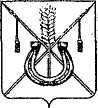 АДМИНИСТРАЦИЯ КОРЕНОВСКОГО ГОРОДСКОГО ПОСЕЛЕНИЯКОРЕНОВСКОГО РАЙОНАПОСТАНОВЛЕНИЕот 10.03.2016    		                                                  			  № 385г. Кореновск О комиссии по обследованию зеленых насажденийадминистрации Кореновского городского поселенияКореновского районаВ соответствии с Федеральным законом от 6 октября 2003 года                        № 131-ФЗ «Об общих принципах организации местного самоуправления в Российской Федерации», Законом Краснодарского края от 23 апреля 2013 года № 2695-КЗ «Об охране зеленых насаждений в Краснодарском крае», Уставом Кореновского городского поселения Кореновского района, администрация Кореновского городского поселения Кореновского района                                                              п о с т а н о в л я е т:1. Создать комиссию по обследованию зеленых насаждений администрации Кореновского городского поселения Кореновского района и утвердить ее состав (приложение № 1).2. Утвердить Положение о комиссии по обследованию зеленых насаждений администрации Кореновского городского поселения Кореновского района (приложение № 2).3. Утвердить форму акта обследования зеленых насаждений                 (приложение № 3). 4. Признать утратившими силу:4.1. Постановление администрации Кореновского городского поселения Кореновского района от 14 апреля 2015 года № 420 «О комиссии по обследованию зеленых насаждений администрации Кореновского городского поселения Кореновского района»;4.2. Постановление администрации Кореновского городского поселения Кореновского района от 20 января 2016 года № 60 «О внесении                                      изменения в постановление администрации Кореновского городского                     поселения Кореновского района от 14 апреля 2015 года № 420 «О                               комиссии по обследованию зеленых насаждений администрации                     Кореновского городского поселения Кореновского района».5. Общему отделу администрации Кореновского городского поселения Кореновского района (Воротникова) обеспечить размещение настоящего постановления на сайте администрации Кореновского городского поселения в информационно-телекоммуникационной сети «Интернет».6. Контроль за выполнением данного постановления возложить на заместителя главы Кореновского городского поселения Кореновского                         района, начальника отдела по гражданской обороне и чрезвычайным                      ситуациям  Ю.В. Малышко.7. Постановление вступает в силу со дня его подписания.ГлаваКореновского городского поселенияКореновского района 					                    		    Е.Н. ПергунСОСТАВкомиссии по обследованию зеленых насаждений администрации Кореновского городского поселения Кореновского районаНачальник отдела жилищно-коммунального хозяйства, благоустройства и транспорта администрации Кореновского городского поселения 						В.В. АевПОЛОЖЕНИЕ о комиссии по обследованию зеленых насаждений администрации Кореновского городского поселения Кореновского районаI. Общие положения1. Настоящее положение определяет задачи, функции, полномочия и порядок деятельности Комиссии по обследованию зеленых насаждений администрации Кореновского городского поселения Кореновского района (далее по тексту - Комиссия) на территории Кореновского городского поселения Кореновского района.2. Комиссия является постоянно действующим органом администрации Кореновского городского поселения Кореновского района.3. Комиссия создана с целью обеспечения комплексного обследования зеленых насаждений, произрастающих на территории Кореновского городского поселения Кореновского района.4. Комиссия в своей деятельности руководствуется Федеральным законом от 10 января 2002 № 7-ФЗ «Об охране окружающей среды», Законом Краснодарского края от 23 апреля 2013 года № 2695-КЗ «Об охране зеленых насаждений в Краснодарском крае», решением Совета Кореновского городского поселения Кореновского района от 27 мая 2015 года № 86 «Об утверждении Правил благоустройства территории Кореновского городского поселения Кореновского района», решением Совета Кореновского городского поселения Кореновского района от 30 октября 2013 года № 376 «Об утверждении Правил создания, содержания и охраны зеленых насаждений, находящихся на территории Кореновского городского поселения Кореновского района» (с изменениями  от 30.09.2015 № 116), и настоящим Положением. II. Основные задачи, функции и полномочия Комиссии5. Основной задачей комиссии является выработка предложений о целесообразности и возможности вырубки (уничтожения), обрезки зеленых насаждений, санитарной рубки, санитарной, омолаживающей или формовочной обрезки зеленых насаждений, а также проведения иных видов работ в отношении зеленых насаждений на территории Кореновского городского поселения Кореновского района. 6. Комиссия, в соответствии с возложенной на нее задачей, выполняет следующие функции:6.1. Осуществляет обследования зеленых насаждений, в том числе:1) устанавливает таксационные показатели зеленых насаждений (возраст, высота, диаметр);2) определяет качественное состояние зеленых насаждений (хорошее, удовлетворительное, неудовлетворительное, аварийное (для деревьев);6.2. Проводит инвентаризацию зеленых насаждений, осмотры зеленых насаждений.7. В целях обследования зеленых насаждений, Комиссия имеет право:7.1. Приглашать на обследование зеленых насаждений заинтересованных лиц;7.2. Привлекать (в случае необходимости) представителей инженерных сетей, жилищно-эксплуатационных служб, других специалистов;7.3. Запрашивать в установленном порядке в органах и структурных подразделениях администрации Кореновского городского поселения Кореновского района, других предприятиях и организациях, расположенных на территории Кореновского городского поселения Кореновского района, информацию (документы) по вопросам, относящимся к компетенции Комиссии;7.4. Взаимодействовать с органами государственной власти и органами местного самоуправления, общественными объединениями и гражданами по вопросам, относящимся к компетенции Комиссии.8. Результаты обследований и выводы (предложения) Комиссии оформляются в виде акта обследования зеленых насаждений (далее- акт) по утвержденной форме.Выводы (предложения) в отношении обследованных зеленных насаждений указываются в акте с учетом мнения всех членов Комиссии.Акт подписывается всеми членами Комиссии и является основанием для выдачи порубочного билета в случае положительного заключения комиссии.Акт после подписания членами Комиссии направляется заместителю главы Кореновского городского поселения Кореновского района для утверждения.В случае несогласования акта - принимается решение о проведении повторного комиссионного обследования зеленых насаждений.9. В случае необходимости обследования деревьев и кустарников, не являющихся сухостойными, с целью их дальнейшей санитарной рубки, Комиссия в обязательном порядке привлекает к участию в обследовании специалиста, обладающего необходимыми профессиональными знаниями.По результатам обследования привлеченный специалист подтверждает свое участие подписью в акте. В случае несогласия с выводами комиссии, специалист вправе изложит свое особое мнение.10. Акты обследования зеленых насаждений, которые подлежат санитарной рубке, санитарной, омолаживающей или формовочной обрезке, являются общедоступными и публикуются на официальном сайте администрации Кореновского городского поселения Кореновского района в информационно-телекоммуникационной сети «Интернет».III. Порядок формирования комиссии, ее состав, полномочия11. Персональный и численный состав Комиссии утверждается постановлением администрации Кореновского городского поселения Кореновского района.В состав Комиссии входят: председатель Комиссии, заместитель председателя Комиссии, секретарь Комиссии, члены Комиссии.12. Члены Комиссии участвуют в работе Комиссии на равных началах.13. Председатель Комиссии осуществляет следующие полномочия:1) руководит деятельностью Комиссии;2) определяет дату и время обследования; 3) осуществляет иные полномочия в соответствии с действующим законодательством, отнесенные к его компетенции.14. Заместитель председателя Комиссии исполняет обязанности председателя Комиссии в его отсутствие.15. Секретарь Комиссии осуществляет организационно-техническое обеспечение деятельности Комиссии.IV. Порядок работы комиссии16. Заседание Комиссии проводится по мере поступления необходимости с выездом на место.17. Заседание Комиссии считается правомочным, если на нем присутствуют более половины ее членов.18. Результаты обследований и выводы (предложения) Комиссии оформляются членами Комиссии в виде акта обследования зеленых насаждений, составляемого с учетом мнения всех членов Комиссии, который, после подписания всеми членами Комиссии, направляется в отдел жилищно-коммунального хозяйства, благоустройства и транспорта администрации Кореновского городского поселения Кореновского района.19. В случае если обследование зеленых насаждений проводится с целью выдачи порубочного билета комиссия принимает одно из следующих решений:1) выдать порубочный билет;2) не выдавать порубочный билет.20. В случае несогласия с выводами (предложениями) других членов Комиссии член комиссии вправе излагать особое мнение, которое приобщается к акту обследования зеленых насаждений.V. Ответственность Комиссии21. Члены Комиссии несут ответственность за правомерность, обоснованность и объективность выводов (предложений), изложенных в акте обследования зеленых насаждений.Начальник отдела жилищно-коммунального хозяйства, благоустройства и транспорта администрации Кореновского городского поселения 				 Кореновского района                                                                                     В.В. Аев 										ПРИЛОЖЕНИЕ № 3УТВЕРЖДЕНАпостановлением администрацииКореновского городского поселенияКореновского районаот 10.03.2016 № 385Форма АКТАобследования зеленых насаждений «____» ___________ 20___ года                                                                                                            № __________По заявлению № ____ от «___» _______________ 20__ года________________________________________________________________________________________________________(наименование заявителя, почтовый адрес)________________________________________________________________________________________________________Комиссией в составе:________________________________________________________________________________________________________________________________________________________________________________________________________________________________________________________________________________________________________________________проведено обследование земельного участка, расположенного________________________________________________________________________________________________________(адрес, месторасположение)В результате проведенного обследования комиссией установлено, что на земельном участке произрастают следующие зеленые насаждения:Заключение комиссии по результатам обследования зеленых насаждений:___________________________________________________________________ порубочный билет заявителю.                  (выдать/не выдавать)Комиссия: __________________________________________________________________________________________________________                       (ф.и.о., должность, подпись)                       ПРИЛОЖЕНИЕ № 1УТВЕРЖДЕНпостановлением администрацииКореновского городского поселенияКореновского районаот 10.03.2016 № 385АевВадим Владимирович- начальник отдела жилищно-коммунального хозяйства, благоустройства и транспорта администрации Кореновского городского поселения Кореновского района, председатель комиссии;Солошенко Александр Геннадьевич- главный специалист отдела жилищно-коммунального хозяйства, благоустройства и транспорта администрации Кореновского городского поселения Кореновского района, заместитель председателя комиссии;ШамрайТатьяна Викторовна- главный специалист отдела жилищно-коммунального хозяйства, благоустройства и транспорта администрации Кореновского городского поселения Кореновского района, секретарь комиссии;Члены комиссии:Члены комиссии:БерезовскаяАлла Ивановна начальник отдела архитектуры и градостроительства администрации Кореновского городского поселения Кореновского района;Губаревич Владимир Петрович - специалист 1 категории муниципального казенного учреждения Кореновского городского поселения «Административно-техническое управление».ПРИЛОЖЕНИЕ № 2УТВЕРЖДЕНОпостановлением администрацииКореновского городского поселенияКореновского районаот 10.03.2016 № 385№
п/пПорода
видзеленых
насажденийКол-во (шт.)Диаметр
ствола (для 
деревьев
- навысоте1,3 м) 
смВозраст 
кустарников, живых
изгородей,цветниковлетПлощадь
газона
м2Характеристика 
состояния   
зеленых насаж- 
денийЗаключение
 по результатам обследованияПримечание 